 			                     M & C Committee Meeting Agenda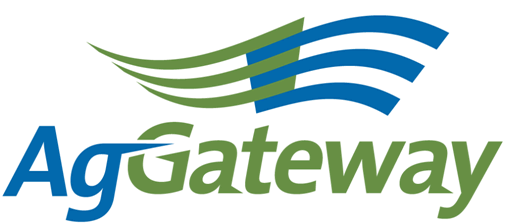 Note Taker Schedule:Newsletter Article Due Dates:Contact: M&C Committee Chair  Nancy Appelquist   845 544-1985  Nappelquist@entira.netM&C Committee Vice Chair  Andriana Doukas  559 492-5510 andriana@agrian.com   Attendees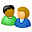 Contact: M&C Committee Chair  Nancy Appelquist   845 544-1985  Nappelquist@entira.netM&C Committee Vice Chair  Andriana Doukas  559 492-5510 andriana@agrian.com   AttendeesContact: M&C Committee Chair  Nancy Appelquist   845 544-1985  Nappelquist@entira.netM&C Committee Vice Chair  Andriana Doukas  559 492-5510 andriana@agrian.com   Attendees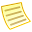 MinutesMinutesTopicTopicTopic LeaderTopic LeaderTopic LeaderNotesNotesMeeting MinutesMeeting MinutesAgGateway Antitrust PolicyAgGateway Antitrust PolicyApproval of Prior Meeting Minutes from 2/1/13Approval of Prior Meeting Minutes from 2/1/13Review Action Items from last meetingReview Action Items from last meetingNancy AppelquistNancy AppelquistNancy AppelquistMCC Committee Split UpdateSusan RulandNewsletter Planning - currentNancy AppelquistNewsletter Planning - nextNancy AppelquistCouncil Sell Sheets UpdateSusan RulandAgGateway Marketing & Communications Plan UpdateSusan RulandMarketing and Communications – 30/60/90 day updateSusan RulandOnboarding UpdateAndriana Doukas*Susan to give update on presentationOrientation Pod CastSusan RulandBranding GuidelinesDave CraftCreate and Execute a Benchmark Survey Nancy Appelquist 2013 ObjectivesNancy AppelquistLeadership ProfileNancy AppelquistAssign the task to a team member to contact the leader and get the base article to Susan. Doug Mills is a good one to start with Jeff Kaiser (from John Deere)New BusinessNancy AppelquistWays promote mid-year meetingReview New Action ItemsNancy AppelquistUpcoming MeetingsNote TakerNext meeting 5/3/2013   11:00 AM EDT (10:00 CT, 9:00 MT, 8:00 PT)Active Action Items List as of 03/1/2013  New items in Bold fontActive Action Items List as of 03/1/2013  New items in Bold fontActive Action Items List as of 03/1/2013  New items in Bold fontAccountableAction Status SusanReviewing/editing council sell sheets and will provide feedback at the next meeting. WendyFollow-up with Dave Craft regarding Branding Guidelines & Applied Standards logo usage.WendyProvide Meri with accurate/complete list of Chair & Vice Chairs for councils & committees including liaisons so AGW website can be updated correctlyNancyAsk Andreas /Tim Piper to write (or provide a recommendation for an author) article for March newsletter  on Irrigation group within Precision AgTabled until May issueSusanCreate a presentation based on discussion of  Onboarding  Process OutlineDraft completed presentationSusanTalk with Rod about who should present Onboarding Process presentation and when it should be held.  Inform Andriana about decision so the information can be included in the article due 2/15CompletedSusanWrite up a little information about the change from Membership & Communications into 2 separate committees to add to the meeting minutesCompletedNancyAdd to next meeting’s agenda:Create and execute a benchmark survey in 2013” to next agendaOrientation pod cast because it’s turning out to be difficult to get quality2013 ObjectivesCompletedWendyFollow up on the allied provider minutes of the Nov 8th conference meeting.  CompletedNancySend council chairs responsible for article an email each month with bullet points:  1. Describe major goal for 2013.  2.  In what projects/initiatives are you involved.  3.  Value their council provides to members or to AgGatewayOn – Going:  This will continue to happen each month.NancyEmail Marilyn about April article for Seed Connectivity II updateCompletedWendyTalk with Rod to determine a list of questions to ask a member for a “Leadership Profiles” article.  The questions need to be determined by end next week.  NancyWill send a list of the possible questions for the “Leadership Profiles” to Susan and Wendy.  CompletedNancyAdd creation of the schedule for Leadership Profiles to next month’s agenda.  Also we need to assign the task to a team member to contact the leader and get the base article to Susan. Doug Mills is a good one to start with Jeff Kaiser (from John Deere).  A suggestion for the questions is around the career path.  CompletedWendy/SusanRevisit the idea that we have a membership drive article in the April 1st newsletter.  Postpone until membership drive is plannedAllSubmit their comments or suggestions about the current draft of the communications plan to Susan and Wendy by the March 15th. CompletedSusanWill send Marketing and Communications 30/60/90 day plan update in emailCompletedWendyWendy will send Andriana the segments for the onboarding process AndrianaAndriana will get Wendy what she would like to have communicated to the council chairs about the onboarding process.SusanWill send out an updates on the council sell sheets and approach.CompletedWendyWill send a list of the chairs and their email address to Andriana.  Meeting DateNote Taker11-JanAndriana1-FebLorie1-MarVictoria5-AprMarcia4-MayJessica7-JunMeri12-JulSara2-AugSusan6-SepDave4-OctAndriana1-NovLorie6-DecVictoriaArticle Due DateNewsletter Published18-JanJanuary/ Feb15-FebMarch15-MarApril19-AprMay18-MayJune21-JunJuly26-JulAugust16-AugSeptember20-SepOctober18-OctNovember15-NovDecember17-JanJanuary/ Feb